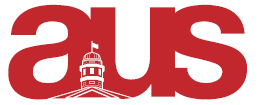 F1920-04Motion to Amend the Financial By-laws and AUIFC By-LawsWhereas, the Financial By-laws govern the day-to-day financial business of the AUS; Whereas, it is important the Financial By-laws be amended on a regular basis to ensure they support the needs of AUS’s stakeholders on an ongoing basis;  Whereas, in general, the following amendments update the Financial and AUIFC By-laws to ensure they are more precise, representative of current practice and supportive of greater membership input/needs, & stringent financial decision-making standards/practices;  Be it resolved, that: The Financial By-laws, Articles 5.1.2, 5.3, 7.4.1, 8.1, 9.3 and 11 read as amended in Appendix C. The AUIFC By-laws, Article 11.2 read as amended in Appendix E. 